Roma Store SaleTuesday, 29 June 2021A total of 3,359 head of cattle were consigned at Roma’s Store Sale on Tuesday.
Weaner steers under 220kg topped at 622c/kg and averaged 575c/kg, weaner steers in the 220-280kg range reached 616c/kg and averaged 547c/kg. Steers in the 280-350kg range reached 540c/kg and averaged 491c/kg, and steers in the 350-400kg range reached 548c/kg and averaged 471c/kg. Feeder steers in the 400-550kg range topping at 454c/kg and averaging 399c/kg.
Cows and calves hit $2,650/unit.Gall & Co Pty Ltd, Glebe, Taroom sold Cross breed steers to 622c/kg, reaching a top of $2,289 to average $1,332. The Cross breed heifers sold to 592c/kg, reaching a top of $1,458 to average $1,183. LM & IS Cameron sold Angus steers to 596c/kg, reaching a top of $1,658 to average $1,341. BJ & PC Harrison, Bungaringa, Mitchell sold Hereford cross steers to 594c/kg, reaching a top of $1,450 to average $1,391. DC Diamond Co, Mirri Mirri, Hannaford sold Angus cross steers to 580c/kg, reaching a top of $1,659 to average $1,567. DJ & JF Goodman, Eulalie, Mungindi sold Angus cross steers to 568c/kg, reaching a top of $1,963 to average $1,753. Newton Grazing P/L, Mona Vale, Injune sold Charolais cross steers to 568c/kg, reaching a top of $1,515 to average $1,436. WJ & CM Whatmore, Boatman, Morven sold Droughtmaster steers to 566c/kg, reaching a top of $1,932 to average $1,384. RS Loughnan, Alicker, Roma sold Charolais cross steers to 566c/kg, reaching a top of $1,911 to average $1,538. The Charolais cross heifers sold to 558c/kg, reaching a top of $1,585 to average $1,383. Bangor Cattle Co Pty Ltd, Bangor, Mungallala sold Charolais steers to 564c/kg, reaching a top of $1,394 to average $1,394. The Charolais heifers sold to 524c/kg, reaching a top of $1,258 to average $1,258. LL & SD Bode, Percol Plains, McKinlay sold Charolais cross steers to 560c/kg, reaching a top of $1,443 to average $1,306. The Angus heifers sold to 594c/kg, reaching a top of $1,660 to average $1,039. JR & RM & MD & FE Bidgood, Katoomba, Injune sold Charolais cross steers to 554c/kg, reaching a top of $1,667 to average $1,519. AR & SM Russell, Gladysvale, Augathella sold Angus cross steers to 550c/kg, reaching a top of $1,958 to average $1,489. CF & JV Creagh, Varna, Charleville sold Brangus steers to 548c/kg, reaching a top of $1,549 to average $1,384. PJ & ME Brennan, For Far, Mitchell sold Charbray steers to 546c/kg, reaching a top of $1,993 to average $1,668. The Charolais cross heifers sold to 530c/kg, reaching a top of $1,500 to average $1,412. Robert Arthur Pollock, Carlton, Roma sold Droughtmaster steers to 540c/kg, reaching a top of $1,114 to average $1,114.Green Family Trust, Mogera Stn, Adavale sold Angus cross steers to 528c/kg, reaching a top of $1,749 to average $1,402. Bronte Cattle Co, Bronte, Charleville sold Santa steers to 526c/kg, reaching a top of $1,541 to average $1,541. The Santa heifers sold to 462c/kg, reaching a top of $1,299 to average $1,299. The Santa cows and calves sold to $2,650 to average $2,508. Seawright Investments, Comet Downs, Injune sold Santa steers to 500c/kg, reaching a top of $1,709 to average $1,699. The Bottle Tree Cattle Trust, Karalee Plains, Wandoan sold Brangus cross steers to 492c/kg, reaching a top of $2,702 to average $1,519. Wellwater Pastoral Co, Wellwater, Tambo sold Santa steers to 420c/kg, reaching a top of $2,400 to average $2,073. The Santa heifers sold to 450c/kg, reaching a top of $1,887 to average $1,642. The Santa cows sold to 236c/kg, reaching a top of $1,525 to average $1,343. Heifers under 220kg topped at 594c/kg and averaged 516c/kg, while heifers in the 220-280kg range topped at 568c/kg and averaged 486c/kg. Heifers in the 280-350kg range topped at 504c/kg, averaging 404c/kg. Heifers in the 350-450kg range topped at 476c/kg, averaging 357c/kg.Cows in the 300-400kg range reached 316c/kg and averaged 275c/kg, while cows in the 400kg-500kg range reached 285c/kg and averaged 264c/kg. Cows over 500kg topped at 300c/kg, averaging 280c/kg.Loughnan Farming Pty Ltd, Avenel, Roma sold Santa cross cows to 316c/kg, reaching a top of $1,624 to average $1,500. Golden Pastoral Holdings sold Santa cross cows to 300c/kg, reaching a top of $2,188 to average $1,857. Rosemary Ford, Hillcrest, Roma sold Santa cross cows to 290c/kg, reaching a top of $1,892 to average $1,892. RA & CL Bain, Mt Eden, Roma sold Charolais cross cows to 281c/kg, reaching a top of $1,893 to average $1,651. -ENDS-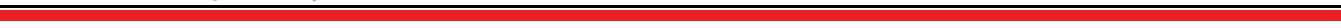 